 CENTRO ESTIVO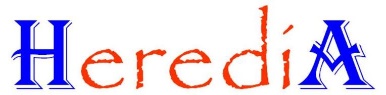 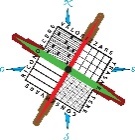 UN’ESTATE…STORICA Le civiltà perdutedal 29 luglio al 02 agostodal 26 al 30 agostodal 02 al 06 settembrepresso il MUSEO DELLA CENTURIAZIONE ROMANARICHIESTA DI ISCRIZIONEIl/la sottoscritto/a COGNOME                                            NOME                                        _Genitore di: COGNOME                                                  NOME                                          _ Nato a                                                                                        il             /          /                _Residente a                                                               in via                                      n°         _  tel. Casa                                           cell.                                      _Scuola frequentante a.s. 2018/2019: Scuola  dell’infanzia (asilo)                      classe:                   __Scuola primaria                                        classe:                    _Scuola secondaria di 1° grado                 classe:                    _ CHIEDE DI ISCRIVERE IL/LA FIGLIA AL CENTRO ESTIVO “UN’ESTATE…STORICA” DI BORGORICCO:(contrassegna con una X la scelta)NB: il servizio mensa è “packed lunch”, il libro IL MIO CUORE E UNA PIUMA DI STRUZZO è incluso nel prezzo delle opzioni “tutto il giorno” e “solo pomeriggio”.Data                                 _Firma del genitore                                               _PRIMA SETTIMANA dal 29 Luglio al 2 AgostoPRIMA SETTIMANA dal 29 Luglio al 2 AgostoPRIMA SETTIMANA dal 29 Luglio al 2 AgostoTUTTO IL GIORNO - servizio mensa incluso (No servizio di trasporto)1° figlio: 95€                        □2° figlio: 90€                        □3° o + figli: 85€                    □€                 _                     TUTTO IL GIORNO - servizio mensa escluso (No pranzo da casa-No servizio di trasporto)1° figlio: 70€                        □2° figlio: 65€                        □3° o + figli: 60€                    □€                  _	SOLO MATTINA - servizio mensa incluso (No servizio di trasporto)1° figlio: 75€                        □2° figlio: 70€                        □3° o + figli: 65€                    □€                 _                     SOLO MATTINA - servizio mensa escluso (No pranzo da casa-No servizio di trasporto)1° figlio: 50€                        □2° figlio: 45€                        □3° o + figli: 40€                    □€                 _                     SOLO POMERIGGIO - servizio mensa incluso (No servizio di trasporto)1° figlio: 60€                        □2° figlio: 55€                        □3° o + figli: 50€                    □€                 _                     SOLO POMERIGGIO - servizio mensa escluso (No pranzo da casa-No servizio di trasporto)1° figlio: 35€                        □2° figlio: 30€                        □3° o + figli: 25€                    □€                 _                     SECONDA SETTIMANA dal 26 al 30 AgostoSECONDA SETTIMANA dal 26 al 30 AgostoSECONDA SETTIMANA dal 26 al 30 AgostoTUTTO IL GIORNO - servizio mensa incluso (No servizio di trasporto)1° figlio: 95€                        □2° figlio: 90€                        □3° o + figli: 85€                    □€                 _                     TUTTO IL GIORNO - servizio mensa escluso (No pranzo da casa-No servizio di trasporto)1° figlio: 70€                        □2° figlio: 65€                        □3° o + figli: 60€                    □€                  _	SOLO MATTINA - servizio mensa incluso (No servizio di trasporto)1° figlio: 75€                        □2° figlio: 70€                        □3° o + figli: 65€                    □€                 _                     SOLO MATTINA - servizio mensa escluso (No pranzo da casa-No servizio di trasporto)1° figlio: 50€                        □2° figlio: 45€                        □3° o + figli: 40€                    □€                 _                     SOLO POMERIGGIO - servizio mensa incluso (No servizio di trasporto)1° figlio: 60€                        □2° figlio: 55€                        □3° o + figli: 50€                    □€                 _                     SOLO POMERIGGIO - servizio mensa escluso (No pranzo da casa-No servizio di trasporto)1° figlio: 35€                        □2° figlio: 30€                        □3° o + figli: 25€                    □€                 _                     TERZA SETTIMANA dal 2 al 6 SettembreTERZA SETTIMANA dal 2 al 6 SettembreTERZA SETTIMANA dal 2 al 6 SettembreTUTTO IL GIORNO - servizio mensa incluso (No servizio di trasporto)1° figlio: 95€                        □2° figlio: 90€                        □3° o + figli: 85€                    □€                 _                     TUTTO IL GIORNO - servizio mensa escluso (No pranzo da casa-No servizio di trasporto)1° figlio: 70€                        □2° figlio: 65€                        □3° o + figli: 60€                    □€                  _SOLO MATTINA - servizio mensa incluso (No servizio di trasporto)1° figlio: 75€                        □2° figlio: 70€                        □3° o + figli: 65€                    □€                 _                     SOLO MATTINA - servizio mensa escluso (No pranzo da casa-No servizio di trasporto)1° figlio: 50€                        □2° figlio: 45€                        □3° o + figli: 40€                    □€                 _                     SOLO POMERIGGIO - servizio mensa incluso (No servizio di trasporto)1° figlio: 60€                        □2° figlio: 55€                        □3° o + figli: 50€                    □€                 _                     SOLO POMERIGGIO - servizio mensa escluso (No pranzo da casa-No servizio di trasporto)1° figlio: 35€                        □2° figlio: 30€                        □3° o + figli: 25€                    □€                 _                     